NÁRODNÁ RADA SLOVENSKEJ REPUBLIKY	VIII. volebné obdobieČíslo: CRD-1872/2022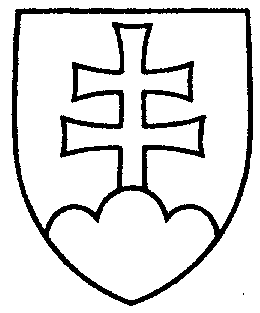 1621UZNESENIENÁRODNEJ RADY SLOVENSKEJ REPUBLIKYz 23. septembra 2022k vládnemu návrhu zákona, ktorým sa mení a dopĺňa zákon č. 315/2001 Z. z. o Hasičskom a záchrannom zbore v znení neskorších predpisov (tlač 1099) – prvé čítanie	Národná rada Slovenskej republikyr o z h o d l a,  ž eprerokuje uvedený vládny návrh zákona v druhom čítaní;p r i d e ľ u j etento vládny návrh zákona na prerokovanieÚstavnoprávnemu výboru Národnej rady Slovenskej republiky  aVýboru Národnej rady Slovenskej republiky pre obranu a bezpečnosť;u r č u j e ako gestorský Výbor Národnej rady Slovenskej republiky pre obranu
a bezpečnosť a lehotu na jeho prerokovanie v druhom čítaní vo výbore do 30 dní
a v gestorskom výbore do 32 dní odo dňa jeho pridelenia.   predsedaNárodnej rady Slovenskej republikyv z. Gábor  G r e n d e l   v. r.Overovatelia:Peter  D o b e š   v. r. Jana  V a ľ o v á   v. r.